Woche vom 17.05.-21.05.2021.-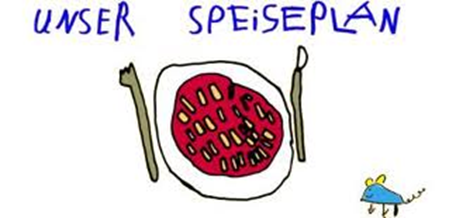 Woche vom 31.05.-04.06.2021Montag: Hähnchen-Nuggets, Kroketten, ErbsenDienstag:Schupfnudeln gebraten mit buntem GemüseMittwoch:MilchreisDonnerstag: Feiertag –Fronleichnam-Freitag:geschlossenFrühstück und Mittagessen je 3,00 Euro